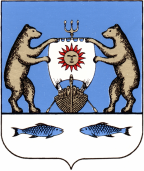 Российская   ФедерацияНовгородская область Новгородский районСовет депутатов Савинского сельского поселенияРЕШЕНИЕот № д. СавиноО внесении изменений в Положение о пенсииза выслугу лет лицам, замещавшим должностимуниципальной службы  (муниципальные должностимуниципальной службы до 1 июня 2007 года) в органах местного самоуправления Савинского сельского поселения,утвержденное решением Совета депутатовСавинского сельского поселения от 12.12.2016 №49В соответствии с Федеральным законом от 2 марта 2007 года № 25-ФЗ «О муниципальной службе в Российской Федерации», Областным законом от 31.08.2015 № 828-ОЗ «О пенсионном обеспечении государственных гражданских служащих, а также лиц, замещавших государственные должности в Новгородской области», Уставом Савинского сельского поселения,Совет депутатов Савинского сельского поселенияРЕШИЛ:1.Внести в Положение о пенсии за выслугу лет лицам, замещавшим должности муниципальной службы (муниципальные должности муниципальной службы- до 1 июня 2007 года) в органах местного самоуправления Савинского сельского поселения, утвержденное Решением Совета депутатов Савинского сельского поселения от 12.12.2016 № 49 (далее – Положение) следующие изменения:1.1.Подпункт 3.3 пункта 3 Положения изложить в следующей редакции:«3.3.В случае централизованного изменения денежного содержания муниципальным служащим на основании нормативных правовых актов Савинского сельского поселения производится перерасчет назначенной пенсии за выслугу лет. Перерасчет пенсии за выслугу лет по основанию, предусмотренному подпунктом 3.3. настоящего Положения, производится при соблюдении условия, согласно которому размер денежного содержания, учитываемого при назначении пенсии за выслугу лет, по соответствующей должности муниципальной службы, пересчитывается исходя из централизованного повышения денежного содержания муниципальным служащим, под которым понимается увеличение на величину, определенную нормативным правовым актом Российской Федерации Новгородской области, либо Савинского сельского поселения  денежного содержания либо отдельных составляющих, учитываемых при назначении пенсии за выслугу лет, по всем должностям муниципальной службы. Орган местного самоуправления в десятидневный срок со дня принятия муниципального правового акта об изменении денежного содержания лицам, замещающим должности муниципальной службы, направляет его в уполномоченный орган Администрации сельского поселения, по решению вопросов начисления и выплаты пенсии за выслугу лет, назначенный муниципальным актом Администрации сельского поселения (далее – уполномоченный орган).Перерасчет оформляется распоряжением Администрации сельского поселения, в тридцатидневный срок со дня принятия муниципального правового акта об изменении денежного содержания лицам, замещающим должности муниципальной службы. 1.2. Абзац 2 подпункта 4.1. изложить в следующей редакции:«В состав денежного содержания, указанного в подпункте 4.1. Положения включается ежемесячное денежное поощрение, которое рассчитывается с учетом количества должностных окладов по соответствующей должности муниципальной службы, установленных Решением Совета депутатов Савинского сельского поселения от 30.05.2018 №24 «Об утверждении Положения об оплате труда и выплатах муниципальным служащим в Администрации Савинского сельского поселения»1.3.Пункт 9 Положения изложить в следующей редакции:«Выплаты пенсии за выслугу лет осуществляются за счет средств бюджета Савинского сельского поселения»1.4.Абзац 12 подпункта 5.2 изложить в следующей редакции:«11 согласие заявителя на обработку персональных данных, согласно Приложения №2 к Положению»2.Настоящее решение вступает в силу с момента подписания и распространяет свое действие на правоотношения, возникшие с 1 сентября 2018 года.3.Опубликовать настоящее решение в периодическом печатном издании «Савинский вестник» и разместить на официальном сайте Администрации Савинского сельского поселения в информационно-телекоммуникационной сети «Интернет» по адресу: savinoadm.ru.Заместитель председателя Совета депутатов Савинского сельского поселения                                           Т.В.Терентьева         